PROYECTO ARQUITECTÓNICO 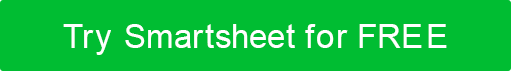 PLANTILLA DE DESCRIPCIÓN RESUMEN DEL PROYECTOOBJETIVOS DE DISEÑO2.1 OBJETIVO 12.2 OBJETIVO 22.3 OBJETIVO 3resultados y entregables deseados3.1 RESULTADO 13.2 RESULTADO 23.3 ENTREGABLE 13.4 ENTREGABLE 2REQUISITOS Y CONSIDERACIONES CREATIVASCOMUNICACIÓN Y APROBACIONESPLAN DE ACCIÓN6.1 PRIMERA FASE6.2 SEGUNDA FASE6.3 TERCERA FASE6.4 FASE CUATRORESUMEN FINANCIERO7.1 REQUISITOS FINANCIEROS7.2 PRESUPUESTO DEL PROYECTOANÁLISIS DEL SITIOPLANOS DEL SITIONOMBRE DEL PROYECTONOMBRE DEL PROYECTONOMBRE DEL PROYECTONOMBRE DE LA EMPRESAAUTORFECHAGolMás detallesGolMás detallesGolMás detallesResultado deseadoMás detallesResultado deseadoMás detallesEntregableMás detallesEntregableMás detallesRENUNCIACualquier artículo, plantilla o información proporcionada por Smartsheet en el sitio web es solo para referencia. Si bien nos esforzamos por mantener la información actualizada y correcta, no hacemos representaciones o garantías de ningún tipo, expresas o implícitas, sobre la integridad, precisión, confiabilidad, idoneidad o disponibilidad con respecto al sitio web o la información, artículos, plantillas o gráficos relacionados contenidos en el sitio web. Por lo tanto, cualquier confianza que deposite en dicha información es estrictamente bajo su propio riesgo.